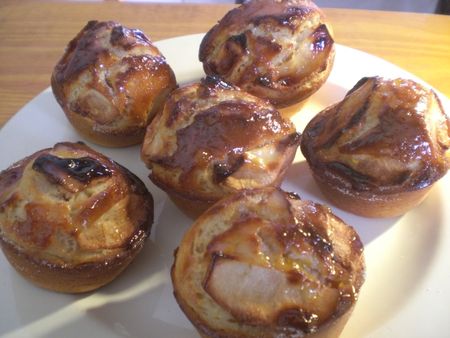 Recette excellente,tirée de mon livre de cuisine"Les essentiels de la cuisine"j'ai juste modifié la dose de rhum...INGREDIENTS POUR 7 PETITS MOULES:*1 grosse pomme*7 grosses cuil. à soupe de farine*7 grosses cuil. à soupe de sucre en poudre*1 sachet de levure chimique*1 oeuf*2 cs de lait*3 petits-suisses*10cl de rhum (moi 5cl de rhum+5cl de lait)*1 sachet de sucre vanillé*1 pincée de sel*beurre pour les moulesPREPARATION:Préchauffez le four à 180°C(th 6).Dans un saladier,mélangez la farine avec le sucre en poudre,la levure et le sel.Incorporez-y l'oeuf,puis le lait et les petits-suisses.Versez-y le rhum et mélangez de nouveau.Epluchez la pommes et coupez-la en fine lamelles.Beurrez les moules.Répartissez-y la pâte,puis déposez des lamelles de pommes sur le dessus de chaque mini-cake.Enfournez et laissez cuire 15 minutes.Poudrez les gâteaux de sucre vanillé et prolongez la cuisson pendant 5 minutes.Servez tiède ou froid badigeonner d'un peu de confiture d'abricot. 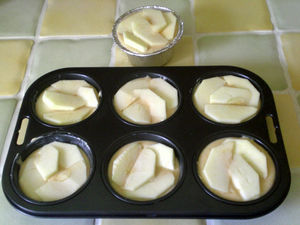 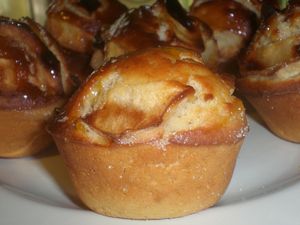 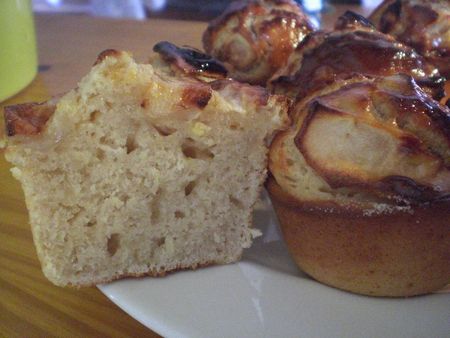 Bonne journée...